Use this task to view all current organizational relationships for a person: Employee, Contingent Worker (CWR) and/or Person of Interest (POI). This page does not display historical or future- dated employment details.For example, you can view a summary of an employee’s current job assignments and associated details.Navigation: PeopleSoft Menu > Workforce Administration > Personal Information > Person Organizational SummaryNote: This page also may be available in Workcenter depending on your security access.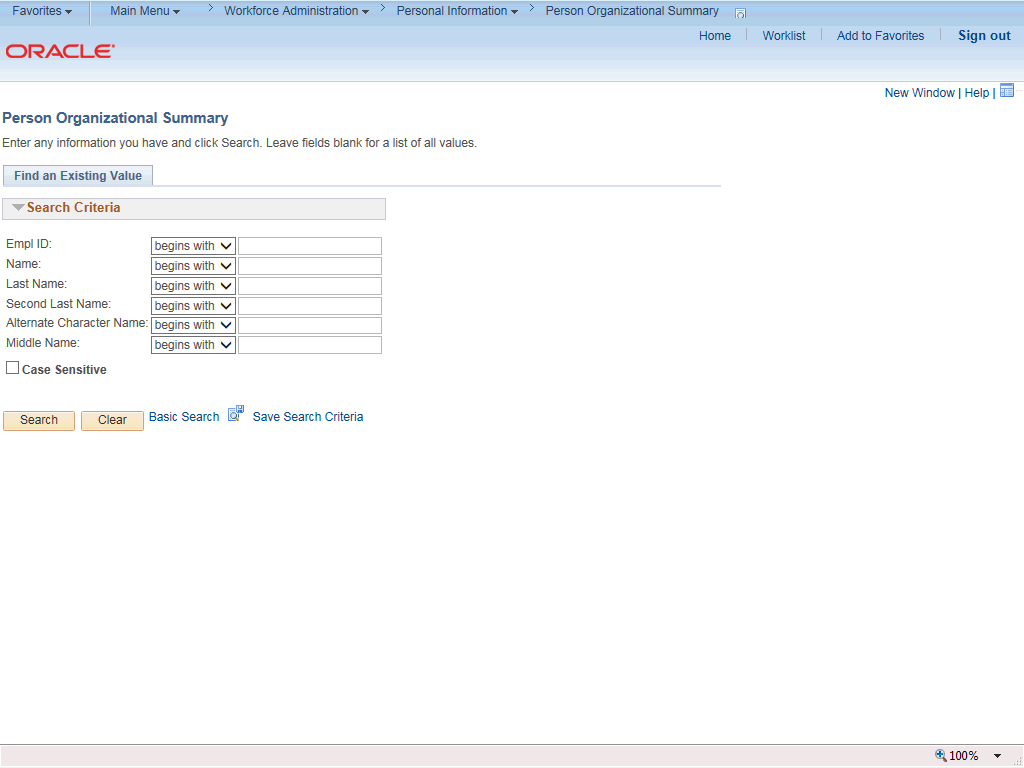 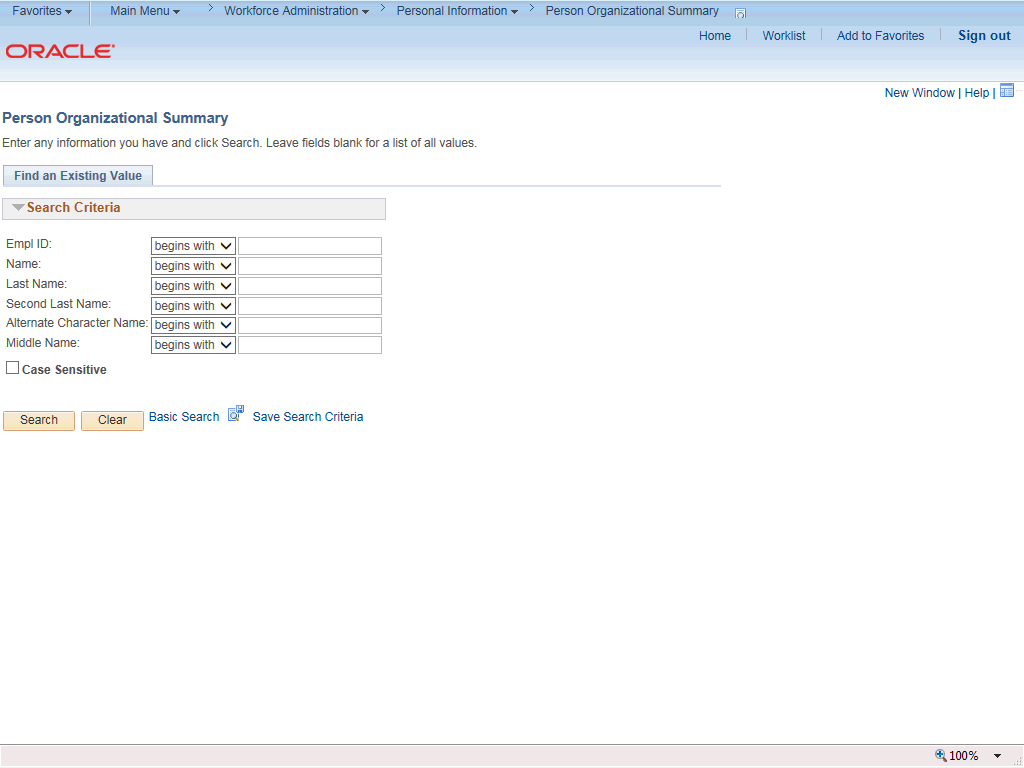 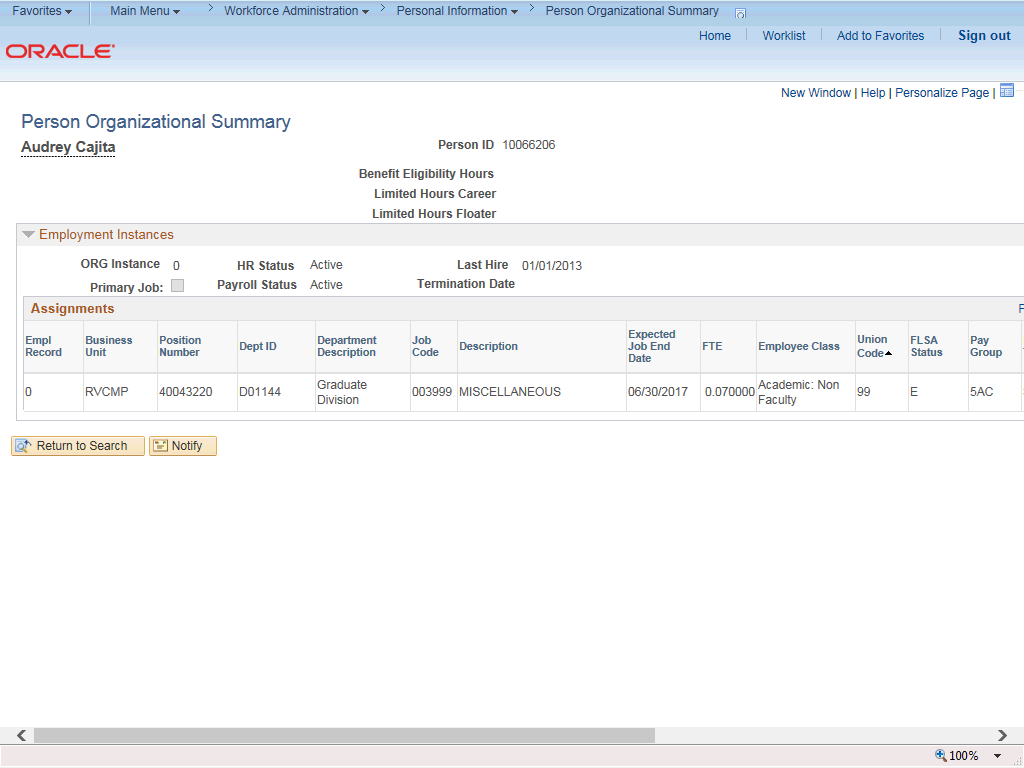 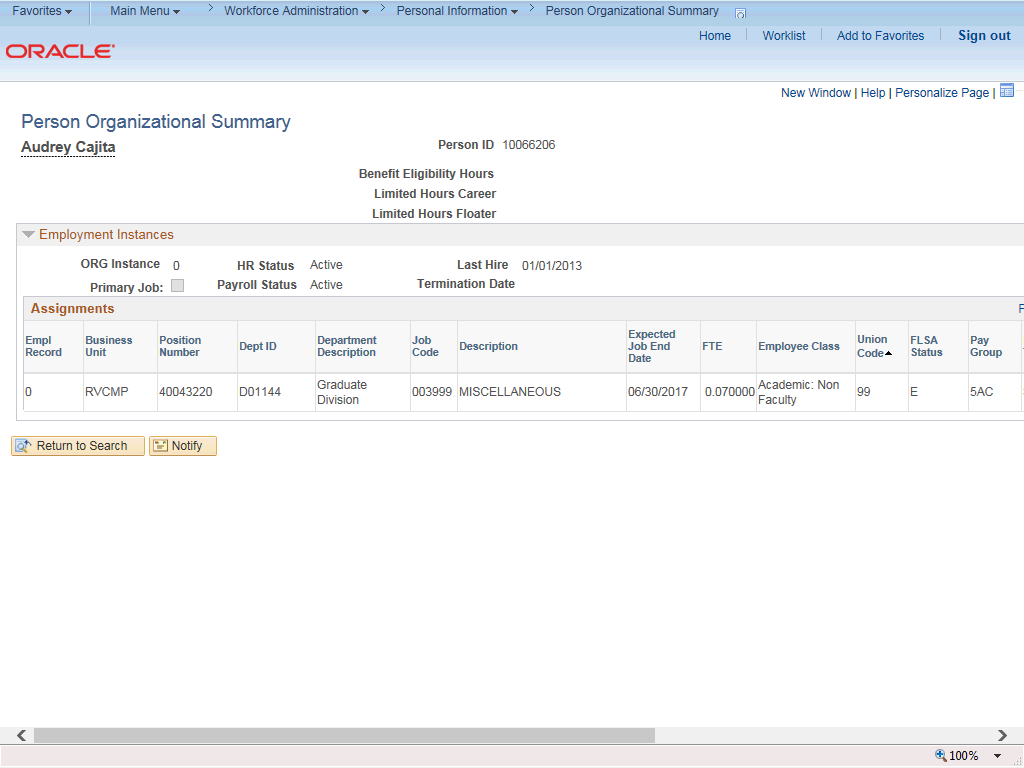 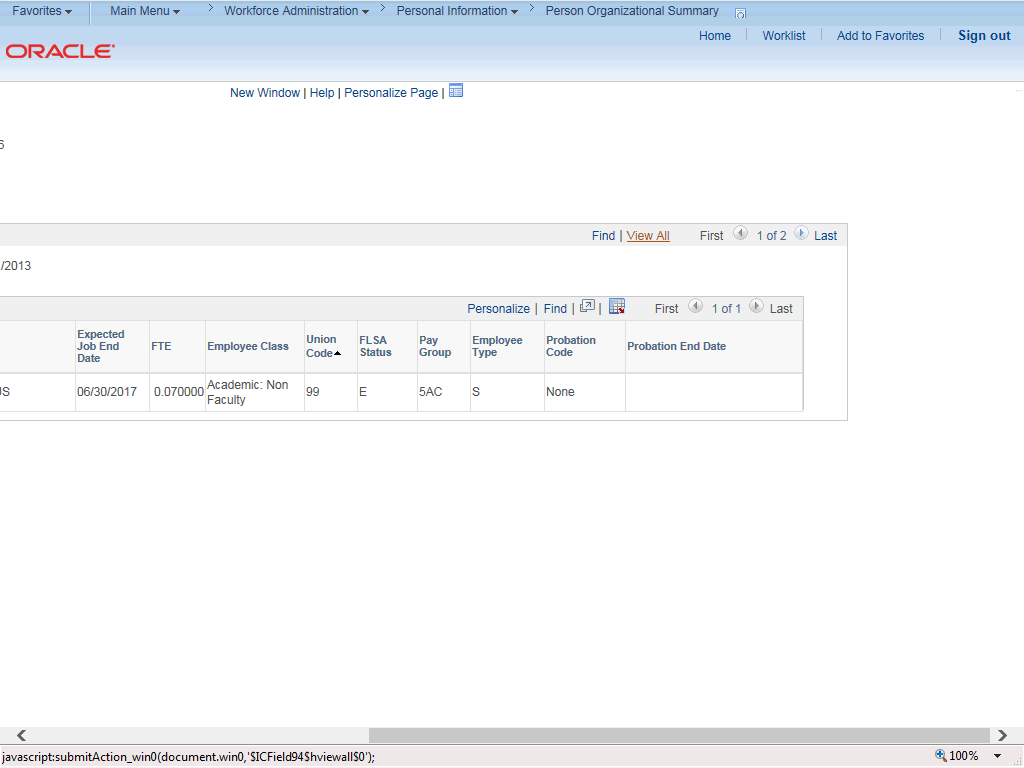 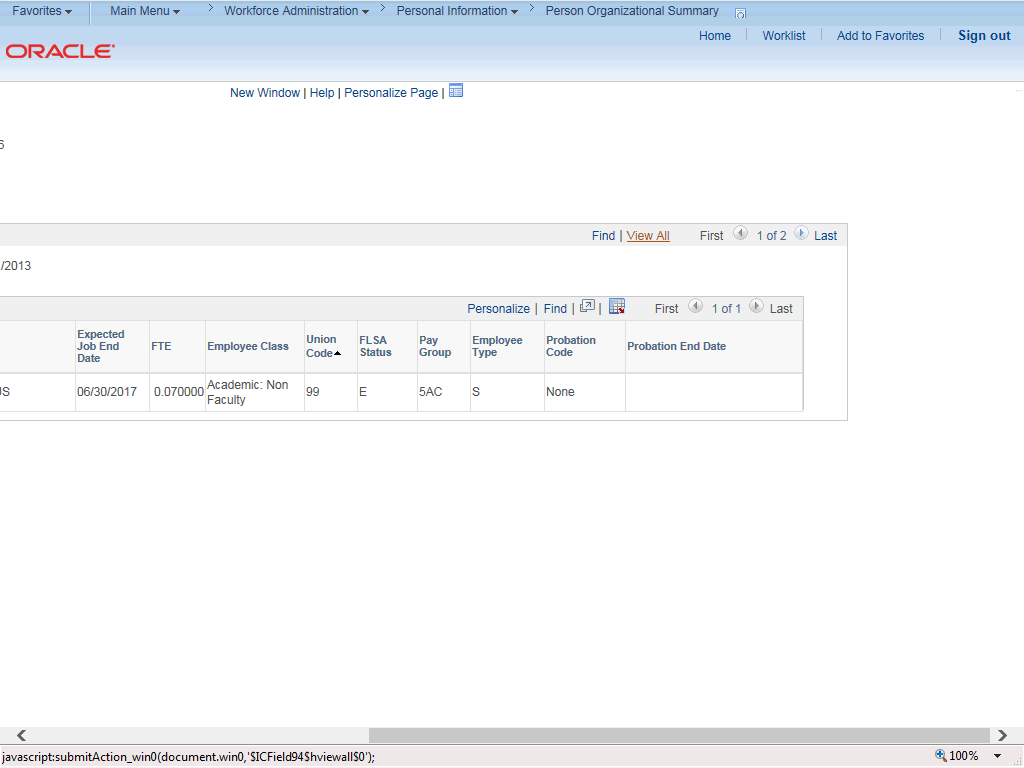 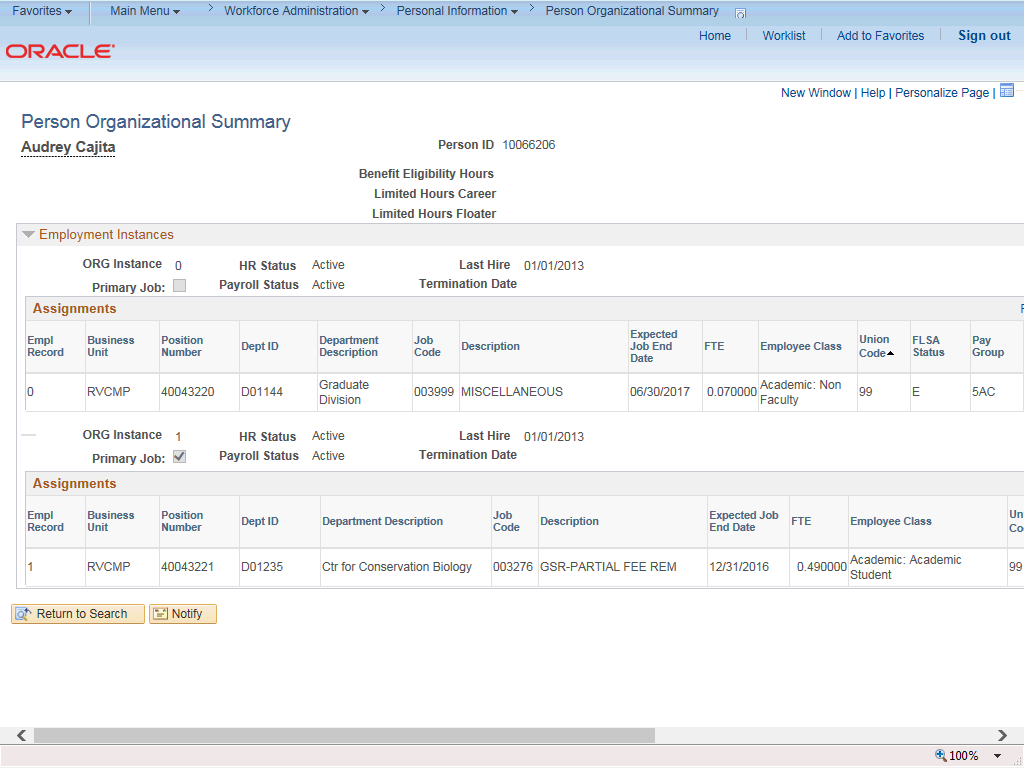 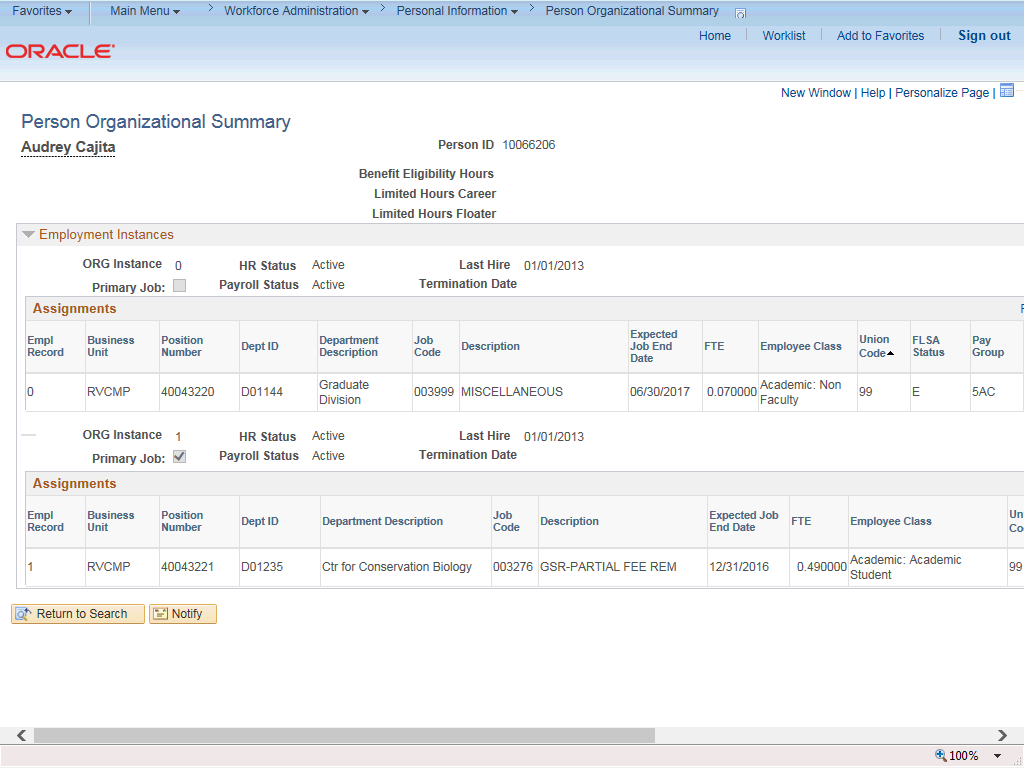 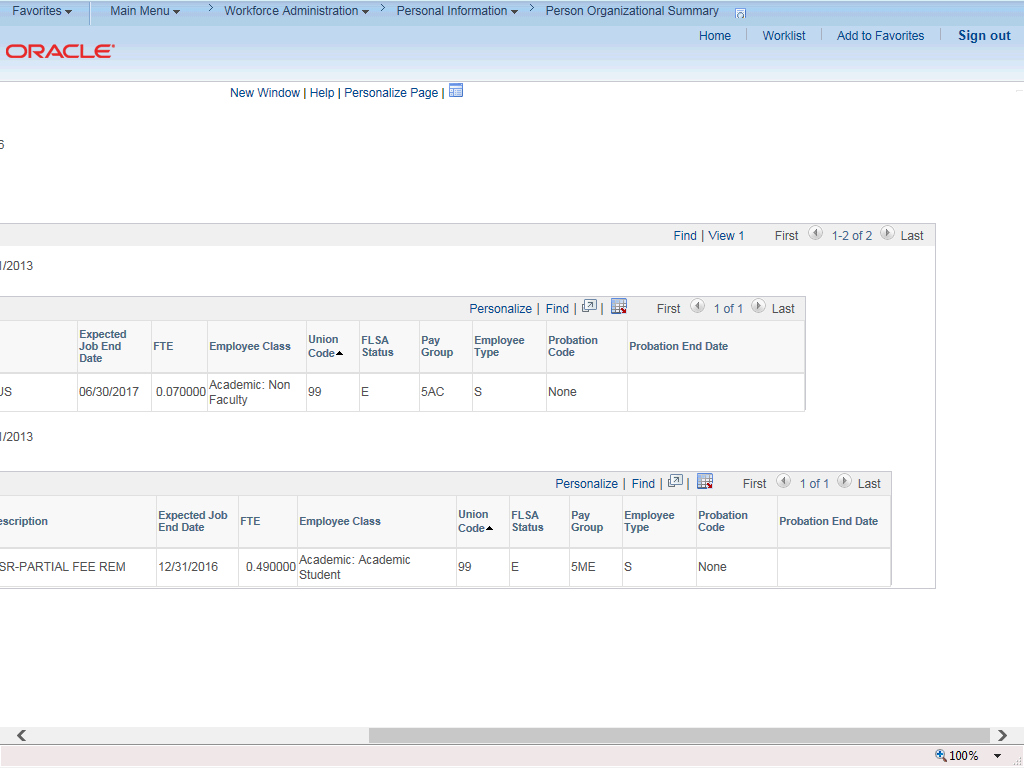 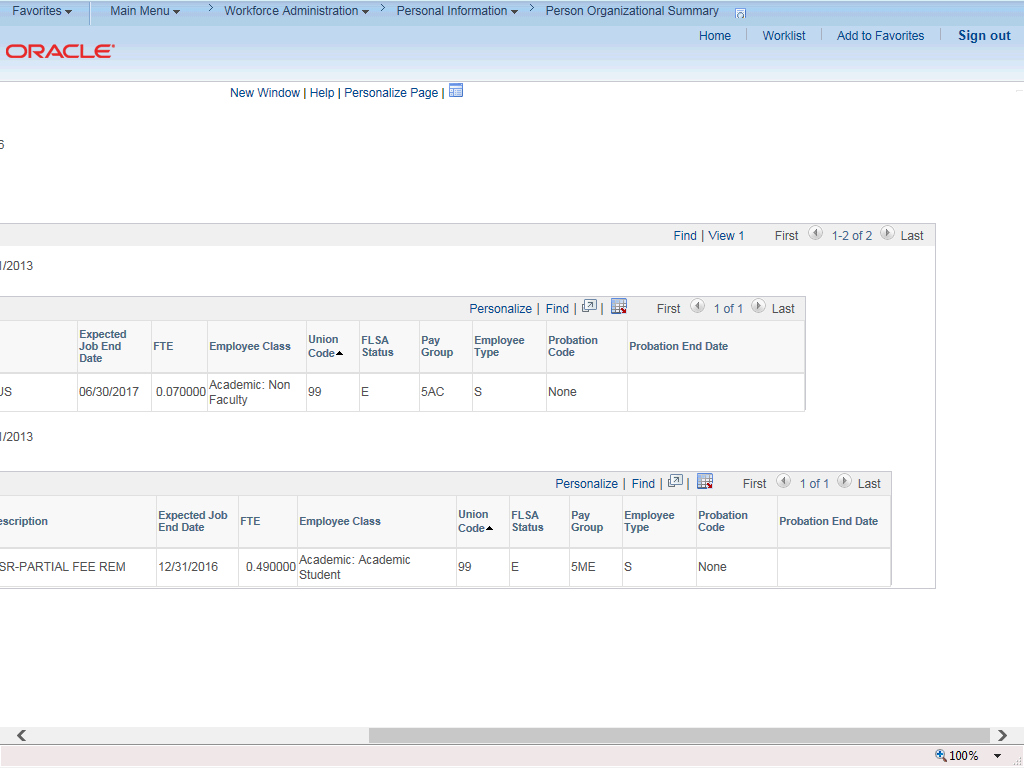 StepAction1.After you navigate to the Person Organizational Summary page, the system displays the Find an Existing Value tab, which you use to search for the appropriate employee record.Enter search criteria in one or more of the search fields on this page.2.The fastest way to locate the employee is to enter the employee's ID. Click in the Empl ID field.3.Enter the employee's ID number into the Empl ID field. StepAction4.Click the Search button.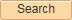 StepAction5.The Person Organizational Summary page displays the current organizational relationships for the selected employee.This example displays Employment Instances and Assignments for an Employee. To display all current assignments, click the View All link.6.Click the scroll bar to display the View All link.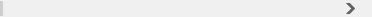 StepAction7.Click the View All link.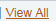 StepAction8.The Employment Instances section displays a separate Assignments section for each of the employee's jobs.Each Assignments header displays the employee’s HR Status and Payroll Status, his or her Last Hire date and, if applicable, Termination Date.9.If the employee has multiple assignments, one of the assignments must be indicated as the Primary Job.10.The Assignments section displays the employee’s job assignment details for eachEmpl Record.11.The Business Unit field displays the 5-character campus/location code. The Position Number field identifies the employee's position number.The Dept ID field displays the employee's appointing department and theDepartment Description.12.The Job Code field displays the job code associated with the employee.The Description field displays the description of the job code.13.The Expected Job End Date field displays the appointment end date for this job, if applicable.14.The FTE field displays the full-time equivalency associated with the employee's job.15.The Employee Class field defines the class type to which the employee belongs.16.The Union Code field defaults from the position number associated with the employee.17.The FLSA Status indicates whether this job is exempt or non-exempt according to the Fair Labor Standards Act (FLSA). The FLSA status also helps determine benefits eligibility in Benefits Administration. The FLSA status defaults from the position number associated with this employee.18.The Pay Group displays the pay group to which this employee belongs.19.Click the scroll bar.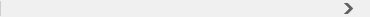 StepAction20.The Employee Type value depends on the pay group selected.21.The Probation Code field identifies the current status of the employee's probation, if applicable.22.If the employee is currently on probation status, the Probation End Date field specifies the date the employee's probation ends.23.You have reviewed a summary of an employee’s current organizational relationship data.End of Procedure.